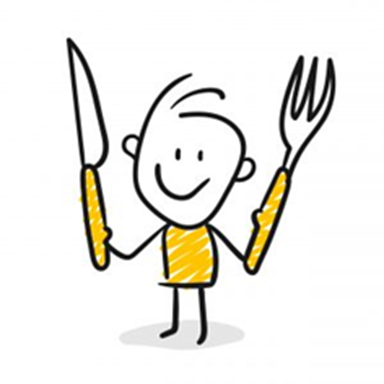 Speiseplan für die 42. & 43. KWWoche vom 18.10. - 22.10.2021Woche vom 25. - 29.10.2021- Kurzfristige Änderungen vorbehalten-MontagFischfilet“ Bordelaise“ (a,c,d,f,g,j,k) mit Kartoffelpüree (a,c,f,g,j,k)DienstagVegetarische Paprikaschote in Tomatensoße (a,c,f,g,j,k), Reis, Puddingbecher (lt. Angabe)MittwochHähnchenbrust mit Soße (a,c,f,g,j,k), Gemüse, SalzkartoffelnDonnerstagGrießbrei (a,c,f,g,) mit warmen Kirschen (a,c,g)Freitag Pichelsteiner Rindfleischeintopf (a,c,f,g,j,k)	MontagGabelspaghetti (a) mit Hackfleischsoße (a,c,f,g,j,k)DienstagGnocchi-Gemüsepfanne (a,c,f,g,j,k) mit Kräuterquark (g,2,3), Quarkdessert (lt. Angabe)MittwochKaiserschmarren mit Apfel-Zimtragout (a,c,f,g,j,k)Donnerstag2 gekochte Eier in Senfsoße (a,c,f,g,j,k), Möhrensalat (1,2,3,8), KartoffelnFreitagPutengulasch (a,c,f,g,j,k) mit Nudeln (a)